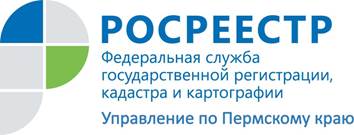 ПРЕСС-РЕЛИЗВладельцам недвижимости: наличие электронной почты в кадастре позволит узнать о важных изменениях раньшеКадастровая палата по Пермскому краю рекомендует всем владельцам объектов недвижимости внести информацию о своём контактном адресе электронной почты и сведения о своём почтовом адресе в государственный кадастр недвижимости.Наличие контактной информации собственника объекта недвижимости позволит быстрее получать важную информацию, уведомление о которой предусмотрено или будет в дальнейшем установлено законодательством.Наличие в кадастре контактной информации поможет вовремя получить уведомление о проведении соседями процедуры согласования границ, что необходимо для защиты имущественных прав собственников и пользователей земельных участков.	Также данная контактная информация правообладателя может быть использована при уведомлении собственника в случае выявления кадастровой ошибки, о включении земельного участка в границы зон с особыми условиями использования территорий и др.Сведения об адресе электронной почты и свои контактные данные можно подать вместе с заявлением об учёте изменений объекта недвижимости в связи с изменением адреса правообладателя в любом офисе Кадастровой палаты по Пермскому краю или МФЦ.Бланки заявлений размещены в офисах приёма/выдачи документов Кадастровой палаты.О Кадастровой палате по Пермскому краюФилиал ФГБУ «ФКП Росреестра» по Пермскому краю (Кадастровая палата по Пермскому краю) осуществляет функции по ведению государственного кадастра недвижимости (ГКН), государственному кадастровому учёту и предоставлению сведений, содержащихся в государственном кадастре недвижимости (ГКН) и Едином государственном реестре прав на недвижимое имущество и сделок с ним (ЕГРП). Директор филиала ФГБУ «ФКП Росреестра» по Пермскому краю – Елена Цой.Пресс-служба филиала ФГБУ «ФКП Росреестра» по Пермскому краю Тел.: + 7 (342) 281-82-42press59@u59.rosreestr.ruwww.kadastr.ru